Dodatak 1.U nastavku napiši do 150 riječi o sebi u narativu. Onako kako želiš da mi predstavimo tebe na sajtu projekta, ukoliko budeš jedan od korisnika! LIČNE INFORMACIJE Muhamed GaribFranjevačka 16C, Mostar, Federacija Bosne i Hercegovine 88000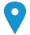 Navedi br. tel.                            Br. mob.   +38766231675    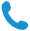 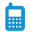 muhamedgarib@nestovise.org 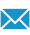  https://www.facebook.com/Muhamed.ga/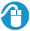 Pol: muškoDatum rođenja 23/11/1992 aPLIKACIJA ZA POZICIJUUčesnik na radionicama AGRIPRENEURRADNO ISKUSTVO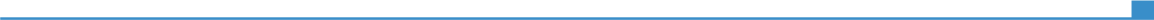 Oct 2016– traje  AgronomOct 2016– traje   EkoDizajn doo Socijalno preduzeće – Mostar, Federacija Bosne I Hercegovine   http://www.ekodizajn.ba/
   https://www.facebook.com/EkoDizajn.MostarOct 2016– traje Glavni zadatci na poslu:Edukacija i mentorisanje klijenata na razne teme permakulture te uzgoja hrane u skladu sa prirodom (indivualca ili grupe); Proizvodnja zdrave, prirodne hrane (voće, povrće, ljekovito i začinsko bilje) na permakulturnom imanju Nešto Više; Projektovanje i/ili održavanje privatnih dvorišta, voćnjaka, plastenika, cvijetnjaka, i okućnica po permakulturnim principima; Uspostavljanje i/ili održavanje mini eko vrtova; Organizovanje događaja vezanih za poljoprivredu, ruralni razvoj, zdravu ishranu, okoliš, obnovljivu energiju, zelenu gradnju I slično.Oct 2016– traje Regenerativna poljoprivreda, voćarstvo,, rasadničarstvo, EDUKACIJE I TRENINZIod  2008 do  Maj  2011 Računarska tehnika i automatika  od  2008 do  Maj  2011 Srednja Tehnička škola Bugojno, BiH Srednja Tehnička škola Bugojno, BiHod  2008 do  Maj  2011Srednjoškolska diplomaSrednjoškolska diplomaod 2011 do  Jan  2016 Bachelor inžinjer poljoprivredeod 2011 do  Jan  2016 Agromediteranski fakultet – UNMO  Mostar Agromediteranski fakultet – UNMO  Mostarod 2011 do  Jan  2016voćarsko vinogradarski smjer240 ETCSvoćarsko vinogradarski smjer240 ETCSMaj 2016 PDC tečaj za dizajnera permaculture -  međunarodno priznati          permakulturni certifikat.Maj 2016UG “Nešto Više” , sa praktičnim dijelom na imanju na Humilišanima bb, Mostar UG “Nešto Više” , sa praktičnim dijelom na imanju na Humilišanima bb, Mostar Maj 2016dizajn životnog prostora koji oponaša prirodne procese, a temelji se na integriranom tradicijskom i suvremenom   znanju i vještinamadizajn životnog prostora koji oponaša prirodne procese, a temelji se na integriranom tradicijskom i suvremenom   znanju i vještinamaFebruar 2017 Škola rezidbe voća i vinove lozeFebruar 2017 Federalni Agromediteranski zavod Mostar Federalni Agromediteranski zavod MostarFebruar 2017Završen jednomjesečna škola rezidbe voća i vinove loze. Usavršio vještine i unaprijedio znanje o mehanizacijiZavršen jednomjesečna škola rezidbe voća i vinove loze. Usavršio vještine i unaprijedio znanje o mehanizacijiMart 2018Škola biodinamičke poljoprivrende proizvodnjeMart 2018Centre for Economic and Rural Development  I Centar dr. Rudolf Steiner, Donji Kraljevac, HrvatskaCentre for Economic and Rural Development  I Centar dr. Rudolf Steiner, Donji Kraljevac, HrvatskaMart 2018Uvod u biodinamičku poljoprivrednu proizvodnjuPriprema I primjena preparata 500 I 501Uvod u biodinamičku poljoprivrednu proizvodnjuPriprema I primjena preparata 500 I 501September 2019 Liderstvo i komunikacijaSeptember 2019 Konrad  Adenauer  Fondacije  i American Corner Mostar BiH Konrad  Adenauer  Fondacije  i American Corner Mostar BiHSeptember 2019Tehnike uspješnog javnog nastupa;značaj verbalne i neverbalne komunikacije; kako ostvariti dobar kontakt sa medijima i širom javnosti.Tehnike uspješnog javnog nastupa;značaj verbalne i neverbalne komunikacije; kako ostvariti dobar kontakt sa medijima i širom javnosti.June 2020Škola digitalnog marketingaJune 2020American Corner Mostar, BiH;American Corner Mostar, BiH;June 2020uvoda u digitalni marketing;osnove Google Ads, YouTube Ads, Google My Business SEO i strategijama za organski promet,;osnovama i strategijama za organski promet društvenim mrežama (Facebook & Instagram Ads);te uopće korisnim alatima za digitalni marketing.uvoda u digitalni marketing;osnove Google Ads, YouTube Ads, Google My Business SEO i strategijama za organski promet,;osnovama i strategijama za organski promet društvenim mrežama (Facebook & Instagram Ads);te uopće korisnim alatima za digitalni marketing.September 2021 Social Permaculture and Peace courseSeptember 2021UG “Nešto Više” Bosna I Hercegovina UG “Nešto Više” Bosna I Hercegovina September 2021Permakultura kao etika i moralni sistem, principi kod sistema donošenja odluka zoniranje zemlje i osobe.Permakultura kao etika i moralni sistem, principi kod sistema donošenja odluka zoniranje zemlje i osobe.October 2021International Training Course "RutAlternativa"October 2021 Volonterski centar Vojvodine, Srbija Volonterski centar Vojvodine, SrbijaOctober 2021Organizovanje i sprovođenje edukativnih šetnjihUključenje mladih i aktivizamOrganizovanje i sprovođenje edukativnih šetnjihUključenje mladih i aktivizamMart 2022"CORPS:Creating opportunities raising promotion of Social Inclusion"Mart 2022"Studenti per la Citta",  Cagliari, talija"Studenti per la Citta",  Cagliari, talijaMart 2022proširio znanje o projektima Evropskog korpusa solidarnostiradio na promociji važnosti volontiranja i socijalne inkluzije K2 certifikatproširio znanje o projektima Evropskog korpusa solidarnostiradio na promociji važnosti volontiranja i socijalne inkluzije K2 certifikatSeptember 2019 Liderstvo i komunikacijaSeptember 2019 Konrad  Adenauer  Fondacije  i American Corner Mostar BiH Konrad  Adenauer  Fondacije  i American Corner Mostar BiHSeptember 2019Tehnike uspješnog javnog nastupa;značaj verbalne i neverbalne komunikacije; kako ostvariti dobar kontakt sa medijima i širom javnosti.Tehnike uspješnog javnog nastupa;značaj verbalne i neverbalne komunikacije; kako ostvariti dobar kontakt sa medijima i širom javnosti.VJEŠTINEMaternji jezik Bosanski jezik Bosanski jezik Bosanski jezik Bosanski jezik Bosanski jezikOstali jeziciRAZUMJEVANJE RAZUMJEVANJE GOVOR GOVOR PISANJEOstali jeziciSlušanje ČitanjeGovorna interakcijaIzgovorEnglishA2A2A2A1A1Navedi naziv sertifikata i nivo.Navedi naziv sertifikata i nivo.Navedi naziv sertifikata i nivo.Navedi naziv sertifikata i nivo.Navedi naziv sertifikata i nivo.Nivoi: A1/2: Osnovno znanje - B1/2: Nezavisni korisnik - C1/2 Vješt korisnikCommon European Framework of Reference for LanguagesNivoi: A1/2: Osnovno znanje - B1/2: Nezavisni korisnik - C1/2 Vješt korisnikCommon European Framework of Reference for LanguagesNivoi: A1/2: Osnovno znanje - B1/2: Nezavisni korisnik - C1/2 Vješt korisnikCommon European Framework of Reference for LanguagesNivoi: A1/2: Osnovno znanje - B1/2: Nezavisni korisnik - C1/2 Vješt korisnikCommon European Framework of Reference for LanguagesNivoi: A1/2: Osnovno znanje - B1/2: Nezavisni korisnik - C1/2 Vješt korisnikCommon European Framework of Reference for LanguagesKomunikacijske vještinekomunikacijske vještine razvijene tokom rada na poziciji trenera od serije permakulturnih radionica  treninga;razvijanje komunikacijskih vještina u svakom trenutku predstavljanje preduzeća na prijateljski i profesionalan nači;usavršavanje komunikacijskih vještina tokom javnih nastupa na televiziji, radiju.Organizacijske vještineOrganizacione vještine stečene radeći na organizovanju različitih događaja, treninga, info sesija, radionica, seminara i festivala u zemlji;Edukatorske vještine stečene održavanjem i vođenjem treninga i radionica – sa djecom uzrasta od  7 do 15 godina, sa osobama s invaliditetom i posebnim potrebama, te sa grupom ljudi hobistima vrtlarenja, urbanog vrtlarenja, farmerima.Ostale poslovne vještineAdministrativne vještine razvijene tokom vođenja KIF/KUF i rada sa fiskalnom kasnom za EkoDizajn d.o.o.Strastven i motivirana osoba, s pogonom na uspjeh;Predstavljam preduzeće sa prijateljskim, profesionalnim ponašanjem u svakom trenutku.Sposoban da brzo  naučim  nove zadatke i vještine u rastu ključnih odnosa s kupcima i klijentima.Kompjuterske vještinePoznavanje rada u Windows okruženju (MS Office, Internet), socijalne mrežeRad u programu Canva, snapseed i sl. programi za dizajn i uređenje fotografijaSvi kancelarijski aparati (fax, printers, photocopier machines, scanner)Administrator facebook grupe „Ja sadim, a ti“ koja broji preko 11k članovaAdministrator  facebook i instagram stranice EkoDizajn d.o.o. MostarOstale vještineUža specijalnost rad  sa osobama  različitim vrstama invaliditetaDokazane vještine rada u grupma; Sposobnost rad u timu koji djeluje na više lokacija, domaćih i internacionalnih; Izvrsnost u mentorisanju i treniranju;Specijaliziran za rad  sa marginalizovanim grupama posebno  sa mladim  osobama.Vozačka dozvolaB kategorijaDODATNE INFORMACIJEJedan od članova pobjedničkog tima na trećem Startup Akademiji 2016. koji je organizovala Intera Tehnološki park iz Mostara.Jedan od  realizatora projekta “Zeleni  zid”. Pobjednički projekat na Dan nauke koji je održan 2019. Na FAZ-u Mostaru. Stručna komisija je prepoznala vrijednost projekta da je ekološki prihvatljivo rješenje za uzgoj korisnih biljaka u urbanom okruženju.Tokom studiranja obavljao i radio razne dostupne poslove preko studenskog centraOd 2015. do traje -  volonter u Udruženju “Nešto Više”; +5000  sati volontiranja i aktivizma;Od maja 2020. do jula. 2022. jedan od četri mentora u kampanji “Ja sadim, a ti?”. Tokom kampanje mentorisao preko 200 vrtlara i vrtlarica iz cijele BiH.Jedan od  autora teksta za dva bukvara za početnike/ce urbane poljoprivrede. “Permakulturni pristup mini jestivim vrtovima sa 40 kultura” i “ Permakulturni pristup pripremi balkona, terase ili dvorišne gredice za mini jestivi vrt”Od aprila 2020. do jula. 2022. član, mentor i stručni saradnik u EkoHub Mostar. Od 2017. Godine redovno pišem  tekstove za EKOlist Magazin, portal Agroklub, Agro-Ekologija na razne teme koje obuhvatalju poljoprivredu.Od 2016 do 2019. Jedan od dva trenera serija permakulturnih radionicasa korisnicima Udruge „vwedri osmjeh“. Permakulturne radionice su održane kroz projekat „Unapređenje socijalnih usluga kroz jačanje NVO u BiH“Svakodnevno pisanje objava za facebook stranicu EkoDizajn d.o.o. Na sedmičnoj bazi priprema i objava edukativnog sadržava za facebook grupu Ja sadim,a ti?Pisanje scenarija i snimanje edukativnih videa za youtub – (yt kanali „Misli O Prirodi“, „UG NeštoViše“)Svoje životno i radno iskustvo stekao sam tokom školovanja, volontiranja, aktivizma i rada. Rođen sam u Bugojnu 23.11.1992. Osnovnu i srednju školu završavam u svome rodnom gradu, dalje svoje školovanje nastavljam u gradu na Neretvi. Agromediteranski fakultet na Unverzitetu Džemal Bijedić u Mostaru upisujem 2011. godine, te stičem diplomu bachler inžinjer poljoprivrede 2016. godine. Za sebe mogu da kažem da sam odgovorna osoba, veliki poznavatelj i ljubitelj poljoprivrede i prirode. Certifikovani permakulturista zaposlen od  2016. u socijalnom preduzeću EkoDizajn d.o.o. Mostar, koje se bavi educiranjem pojedinaca ili grupa na razne teme iz permakulture i uzgoja hrane u skladu sa prirodom, te dizajnom i uređenjem vrtova za klijente. Uža specijalnost mi je rad sa osobama sa različitim vrstama invaliditeta. Uvijek motiviran za rad sa djecom I mladima. Sposoban da brzo naučim nove zadatke i vještine u rastu